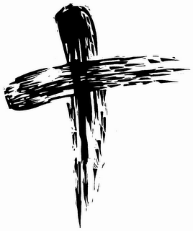 Please be respectful and quiet for those praying before Massas you enter the sanctuary.                              Readings for November 14, 2021                 	  Reading 1:    Daniel 12:1-3               	  Reading 2:    Hebrews 10:11-14, 18	 	  Gospel:         Mark 13:24-32Information about St. Edward- Daily readings, the bulletin, homilies, and other information can be found on our webpage at: https://stedwardpulaski.orgDonations-, please mail your regular donations to St. Edward’s Catholic Church, PO Box 1670, Pulaski, VA 24301, if you are not attending Mass.Prayer List - Tim Kimbleton, Carol Luttrell, John Balconi, Joan Jennings, Jody Riffey, Stephen Petrowski, Christine Scarpinato,   John McNair, Michael Linkous, Megan Talbert, and Father Bernie.(Please contact Stan Stanley if you have additions or deletions)   Pastoral Council- Meets today after MassSAM Sunday- We will not be meeting for SAM Sunday for the month of November.Free Leaves- Anyone who would like some free leaves, please feel free to get all you want from the church lawn and parking lot.  It is on a first come – first serve basis.  You don’t have to get prior approval.Celebration of Life for the Capaldinis- Anyone planning to attend the celebration of life for Pete and Betty Capaldini next Saturday afternoon, please RSVP to their daughter Sharon. See the invitation on the next page for details. Getting vaccinated is an “act of love”- Pope Francis"Taken from the Weekly Guide for Daily Prayer of Creighton University's Online Ministries web site:www.creighton.edu/CollaborativeMinistry/online.html. Used with Permission."  Daily Prayer This Week In this process of becoming “Contemplatives in Action” by finding intimacy with God in the background of our everyday busy lives, we are seeing more and more clearly that Prayer is not really “saying prayers” but is a relationship that needs to be nourished in an ongoing way. No matter how hectic our week is, it is easy to think about our daily relationship with Our Father, with Jesus, in the Holy Spirit.As we look ahead to the landscape of our week - with a few big things coming up, a host of ordinary responsibilities, and perhaps several bruised or difficult relationships that trouble us - we can begin to locate and formulate into words, the desires in our hearts for our Lord’s help along the way. Perhaps we will have time to review a Daily Reflection each day or just the readings of the day. We may only have time to have a general sense of the Word of God addressed to us - from last Sunday and what is coming up this coming Sunday. That Word will further inform and shape how we will be in an ongoing dialogue with our Lord this week.The rest is about developing the habit of focusing more intentionally on our relationship with our Lord, anticipating the events of our day, preparing for them, and letting our Lord be there in it with us. This is what helps us to be grateful servants. This is what it is to know that the presence of God is in our midst. This is what it takes to be good stewards of all that our Lord has entrusted to us.So, we ask for what we need and desire, each morning, as soon as we can. We return to that desire, in brief moments, throughout the day. At day's end, we give thanks for this gifted relationship that sustained us and allowed us to be his disciples this day. .  			 INVITATION	    JOIN US TO CELEBRATE THE LIVES OF		Pete and Betty Capaldini		On Nov. 13, 2021 from 3:00-5:00pm		Snacks & Spirits & Recollections			   Water’s Edge		          Claytor Lake State Park		6620 Ben H. Bolen Dr.  Dubin, VA                   RSVP to Sharon at soldham@comcast.net	When entering the State Park, please say you are Attending the Capaldini Celebration of Life at the Water’s Edge